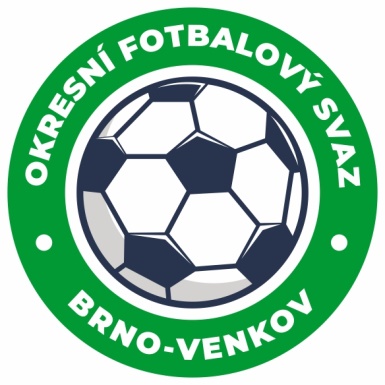 NOMINAČNÍ LISTINAžákovských výběrů OFS Brno – venkovAkce:                Meziokresní turnaj výběrů OFS - Sportovní hala                                                        Svitávka,Hybešova 562 SvitávkaMísto, datum a čas srazu: Vídeňská 9 Brno, 5.12.2023 v 7:00, nebo 8:15                                                                                       Svitávka.Ukončení akce:                   5.12.2023 cca 15:00 Brno Vídeňská                            Nominační listina hráčů U13(2011 a mladší)Šnajdr David                                               	OchozDohnal Max                                                 	OchozNežádal Ondřej                                           	OchozProkeš David                                               	RosiceFraněk Jakub                                               	RosiceRyška Jakub                                                	IvančiceHrdý Adam                                                   	KahanHorký Max                                                    	KahanHorký Alex                                                    	KahanFührich Adam                                               	Modřice/RAFKPařez Jan                                                     	Modřice/ RAFKNáhradníci:Zálešák Tomáš                                           	TišnovZiegelbauer Tomáš                                     	Tišnov Cach Jiří                                                       	Modřice/ RAFKOrálek Šimon                                               	ŠlapaniceSára Tomáš                                                 	ŠlapanicePetras Ondřej                                              	ŠlapaniceZa účast hráčů na srazu odpovídají mateřské oddíly.V případě neomluvené neúčasti nominovaných hráčů se klub vystavuje postihu dle článku 17 bod 3 RFS !Nominovaní hráči si sebou vezmou obuv do sportovní haly  a věci osobní hygieny!!!Omluvy telefonicky na číslo: 702 164 364 – Petr SoustružníkOmluvy písemně na email: soustruznik.gtmofs@post.czV Brně : 29.11.2023                   Petr Soustružník                                                                 Jan Zycháčekpředseda KM OFS Brno - venkov		         	         předseda VV OFS Brno - venkovZa správnost:		      Libor Charvát                                  sekretář OFS Brno - venkov		